10.04.2018Г. № 27РОССИЙСКАЯ ФЕДЕРАЦИЯИРКУТСКАЯ ОБЛАСТЬНИЖНЕУДИНСКИЙ МУНИЦИПАЛЬНЫЙ РАЙОНЗАМЗОРСКОЕ МУНИЦИПАЛЬНОЕ ОБРАЗОВАНИЕАДМИНИСТРАЦИЯРАСПОРЯЖЕНИЕО СОЗДАНИИ ПАТРУЛЬНО-МАНЕВРЕННОЙ ГРУППЫ ЗАМЗОРСКОГО МУНИЦИПАЛЬНОГО ОБРАЗОВАНИЯВ целях организации защиты населенных пунктов от перехода природных пожаров, предупреждение, выявление и локализация очагов природных пожаров вблизи и на территории населенных пунктов Замзорского муниципального образования:Создать в Замзорском муниципальном образовании патрульно-маневренную группу.Утвердить состав патрульно-маневренной группы (приложение 1);Утвердить «Порядок организации и работы патрульно-маневренной группы Замзорского сельского поселения» (приложение 2).Оснастить патрульно-маневренную группу средствами и оборудованием для тушения природных пожаров.Контроль за исполнением распоряжения оставляю за собой.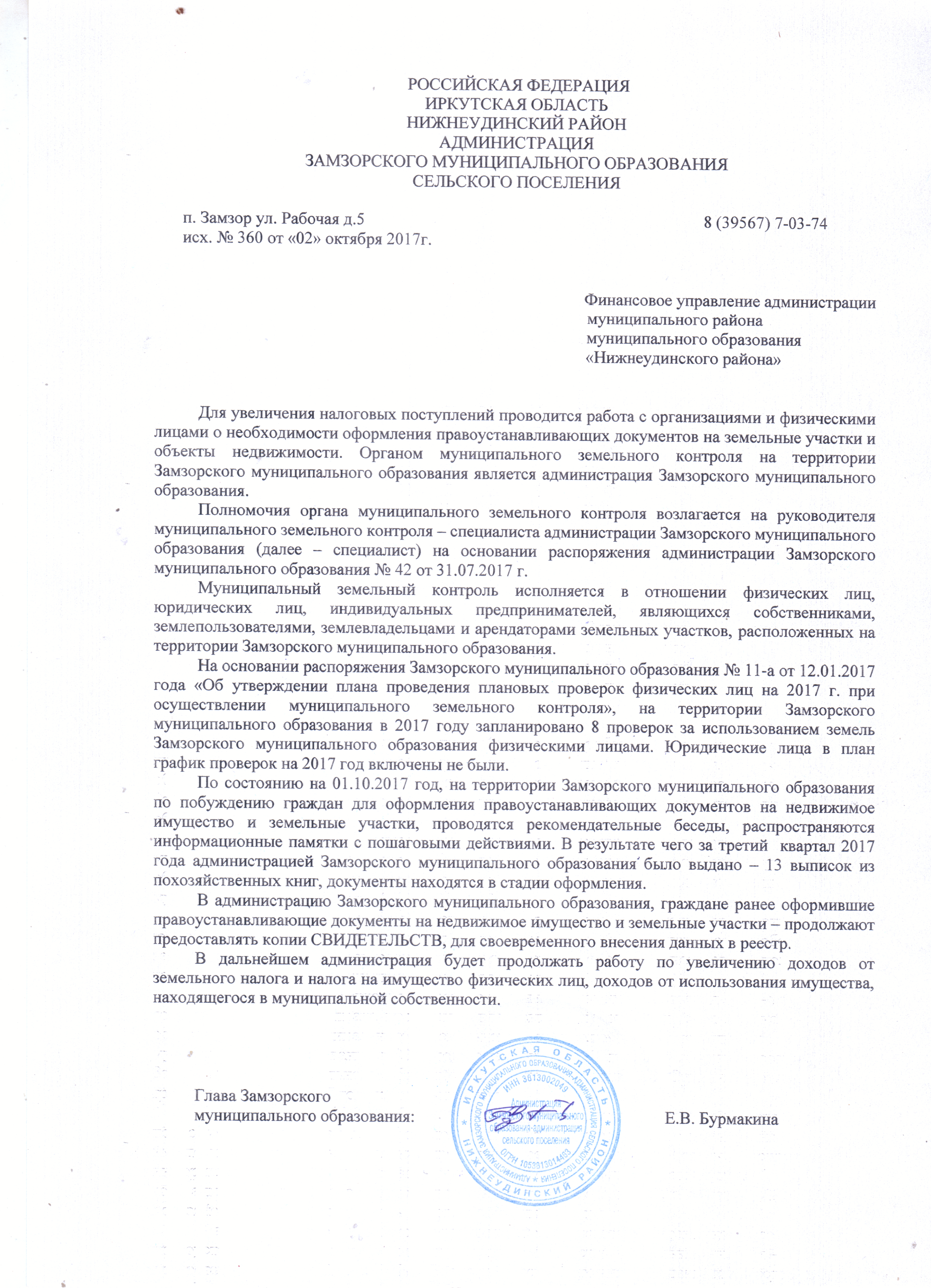 Глава Замзорского муниципального образования Е.В. БурмакинаПриложение 1к распоряжению от 10.04.2018 года № 27СОСТАВ патрульно-маневренной группы Замзорского муниципального образованияПриложение 2к распоряжению от 10.04.2018 года № 27Порядокорганизации и работы патрульно-маневренной группы Замзорского муниципального образованияПорядок разработан в целях повышения эффективности работы по выявлению, предупреждению и ликвидации очагов природных пожаров на ранней стадии их развития, проведения профилактической работы среди населения по недопущению сжигания растительности на территории Замзорского муниципального образования.Патрульно-маневренная группа состоит из 3-4-х человек и включает в себя:- глава муниципального образования;- водитель муниципального образования;- старост населенных пунктов, на территории которого проводятся мероприятия;- члены добровольной пожарной дружины.Основными задачами патрульно-маневренной группы являются:- выявление фактов сжигания населением мусора на территории населенных пунктов сельского поселения, загораний (горения) травы, стерни на территории сельского поселения; - проведение профилактических мероприятий среди населения по соблюдению правил противопожарного режима;- принятие мер по локализации и ликвидации выявленных загораний и сжигания мусора  до прибытия дополнительных сил;- идентификации термических точек, определение площади пожара, направления и скорости распространения огня;- принятие решения о необходимости привлечения дополнительных сил и средств;- передача информации в ЕДДС района;- актирование факта возгорания, первичное определение возможной причины его возникновения и выявление лиц виновных в совершении правонарушения, с дальнейшей передачей информации в надзорные органы.Патрульно-маневренная группа оснащается трактором, средствами и оборудованием для тушения природных пожаров.При повышенной вероятности возникновения природных пожаров (ландшафтных пожаров, сжигания прошлогодней травы и пр.) работа патрульно-маневренной группы организуется ежедневно. Состав, маршрут движения и время работы группы планируется заранее, на следующие сутки. Информация передается в ЕДДС района.При получении сведений о нескольких термических точках реагирование осуществляется на каждую из них, в первую очередь проверяются термические точки, расположенные в 5-ти километровой зоне от населенных пунктов (объектов экономики).Выезд патрульно-маневренной группы осуществляется по решению главы Замзорского муниципального образования не позднее 10 минут с момента получения информации о выявленной термической точке.По результатам отработки термических точек старший патрульно-маневренной группы проводит анализ реагирования (с приложением актов, фотоматериалов) и направляет материалы  в ЕДДС района.№ п/пНазначеные группы (ПГ ПМГ)Время дежурстваЧисленный состав группы (количество людей)Руководитель группы (должностная категория, Ф.И.О., тел.)Состав группы(должностная категория, Ф.И.О., тел.)Населенный пунктТехника, средства пожаротушения и т.д.1ПГ(ПМГ)800-17005Глава Замзорского МО Бурмакина Елена Викторовна сот. 89246003025Водитель Юревич Евгений Сергеевич сот. 89247104183ДПД Лаврик Александр Иванович сот89501293193ДПД Галимов Руслан Рифович сот. 89247127848ДПДПоддубный Олег Анатольевич89248358071ИПЛаврик Николай Иванович89041475377п. ЗамзорТрактор экскаватор – погрузчик ЭО – 2626, Ёмкость прицепная для воды объем 2м3 2 – ранца10 лопат (пожарно-штыковая, совковых)2 - топора2ПГ (ПМГ)800-17004Староста Назаров Александр КирилловичСот. 89245391903ДПД Громик Николай Андреевич, сот. 89247140784ДПД Блинов Петр Васильевич сот. 89246380180ДПД Токарев Василий Васильевич 89247141145уч. Загорье1 – ранец4 лопаты (пожарно-штыковая, совковых)1 - топора3ПГ (ПМГ)800-17005Депутат Кабетов Владимир Анатольевич, сот. 89526221632ДПДБербер Вячеслав ГеоргиевичПечерских Максим АнатольевичФедоренко Марина НиколаевнаДПД  Печерских Илья Андреевич сот. 89501215227ДПД Ерохин Сергей Викторович сот. 89041409419П. Первомайский, п. Алгашет, уч. Косой Брод1 – ранец6 лопат (пожарно-штыковая, совковых)1 - топора